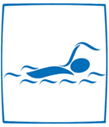 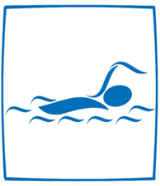 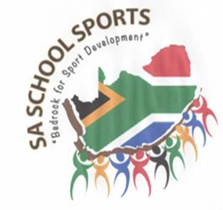 S.A. Schools Swimming Championships 2017VENUE: 			 TBC	DATE:				 9 - 13 APRIL 2017MANAGERS’ MEETING:  	 TBCCLOSING DATE FOR TECHNICAL ENTRIES:			20 March 2017CLOSING DATE FOR ENTRY CORRECTIONS:		27 March 20179 April: SUNDAY – Teams arrive & Training Day: Team programmes to follow.DAY 1 (10 April: MONDAY) – Start at 08:30Starting Time:	 Heats	08H30		Finals		15H00   200	FREE		MEN			11-12	13		14-15	16-17	200	FREE		WOMEN			11-12	13		14-15	16-17200	I.M.		MEN		PARA-SWIMMERS	(S1 – S15) 	12 – 14 yrs. 15 - 19	200	I.M.		WOMEN		PARA SWIMMERS	(S1 – S15) 	12 – 14 yrs. 15 - 19	50	BREAST		MEN			11-12	13		14-15	16-17 	  	50	BREAST		WOMEN			11-12	13		14-15	16-17		100	BACK		MEN			11-12	13		14-15	16-17		100	BACK		WOMEN			11-12	13		14-15	16-17		50	BACK		MEN		PARA SWIMMERS	(S1 – S15) 	12 – 14 yrs. 15- 19	50	BACK		WOMEN		PARA SWIMMERS	(S1 – S15) 	12 – 14 yrs. 15 -19		4x100	MEDLEY RELAY	MEN			11-12	13		14 -15	16-17		4x100	MEDLEY RELAY	WOMEN			11-12	13		14 -15	16-17		DAY 2 (11 April: TUESDAY) – Start at 08:30Starting Time:	 Heats	08H30		Finals		15H00   100	BREAST		MEN		11-12	13	14-15		16-17100	BREAST		WOMEN		11-12	13	14-15		16-17100	FREE		MEN		11-12	13	14-15		16-17100	FREE		WOMEN		11-12	13	14-15		16-17100	FREE		MEN 		PARA SWIMMERS    (S1 – S15) 	12 – 14	15 - 19	100	FREE		WOMEN 		PARA SWIMMERS	(S1 – S15) 	12 – 14	15 – 19200	I.M.		MEN		11-12	13	14-15		16-17200	I.M.		WOMEN		11-12	13	14-15		16-1750	BREAST		MEN 		PARA SWIMMERS	(S1 – S15) 	12 – 14	15 - 19	50	BREAST		WOMEN 		PARA SWIMMERS	(S1 – S15)	12 - 14	15 – 19	50	FLY		MEN		11-12	13	14-15		16-1750	FLY		WOMEN		11-12	13	14-15		16-174x100	FREE RELAY	MEN		11-12	13	14-15		16-174x100	FREE RELAY	WOMEN		11-12	13	14-15		16-17DAY 3 (12 April: WEDNESDAY) – Start at 08:30Starting Time:	 Heats	08H30		Finals		15H00   		200	BREAST		MEN		11-12	13	14-15		16-17200	BREAST		WOMEN		11-12	13	14-15		16-17100	BREAST		MEN 		PARA SWIMMERS	(S1 – S15) 	12 – 14	15 - 19	100	BREAST		WOMEN 		PARA SWIMMERS	(S1 – S15) 	12 – 14	15 - 19	200	BACK		MEN		11-12	13	14-15		16-17200	BACK		WOMEN		11-12	13	14-15		16-1750	FREE		MEN		11-12	13	14-15		16-1750	FREE		WOMEN		11-12	13	14-15		16-1750	FLY		MEN		PARA SWIMMERS	(S1 – S15) 	12 – 14	15 - 19	50	FLY		WOMEN		PARA SWIMMERS	(S1 – S15) 	12 – 14	15 - 19	4x50	MEDLEY RELAY	MEN		11-12	13	14-15		16-174x50	MEDLEY RELAY	WOMEN		11-12	13	14-15		16-17Day 4	 (13 April: THURSDAY) – Start at 08:30400	FREE		MEN	Timed FinalsBorn in 2006 - 2005 (11 - 12yrs.)	Born in 2004 (13 yrs.) 	Born in 2003-2002 (14 – 15 yrs.)Born in 2001- 2000 (16 yrs. – 17yrs.)	400	FREE		WOMEN		Timed FinalsBorn in 2006 - 2005 (11 - 12yrs.)	Born in 2004 (13 yrs.) 	Born in 2003- 2002 (14 – 15 yrs.)Born in 2001 – 2000 (16 yrs. – 17 yrs.)	100	BACK		MEN		PARA SWIMMERS	(S1 – S15) 	12 – 14	15 - 19	100	BACK		WOMEN		PARA SWIMMERS	(S1 – S15) 	12 – 14	15 - 19	50	BACK		MEN		11-12	13	14-15		16-1750	BACK		WOMEN		11-12	13	14-15		16-1750	FREE		MEN 		PARA SWIMMERS	(S1 – S15) 	12 – 14	15 - 19	50	FREE		WOMEN 		PARA SWIMMERS	(S1 – S15) 	12 – 14	15 - 19	100	FLY		MEN		11-12	13	14-15		16-17100	FLY		WOMEN		11-12	13	14-15		16-174x50	FREE RELAY	MEN		11-12	13	14-15		16-174x50	FREE RELAY	WOMEN		11-12	13	14-15		16-17Day 5	 (14 April: FRIDAY) – Provincial Teams Depart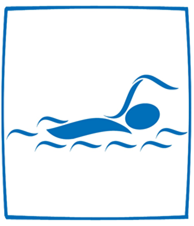 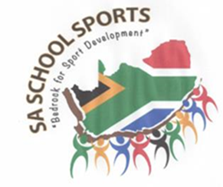 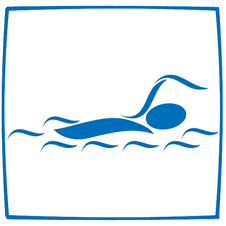 2017 S.A. Schools Swimming Competition Rules, Programmes, DatesNOVEMBER 2016